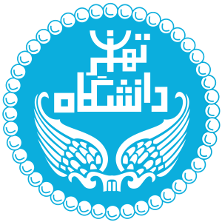 دانشکدگان فارابی دانشگاه تهرانبرنامه زمانی مصاحبه با داوطلبین بورسیه صنعتی در روز دوشنبه 20 شهریور 1402زمان بندی مصاحبه با متقاضیان رشته مهندسی صنایعزمان بندی مصاحبه با متقاضیان رشته مهندسی کامپیوترزمان بندی مصاحبه با متقاضیان رشته های حسابداری، مدیریت و حقوقردیفعنوان شرکتعنوان  رشتهظرفیت پذیرشساعت مصاحبهردیفعنوان شرکتعنوان  رشتهظرفیت پذیرشساعت مصاحبه1انديشه ياوران تمدن امروزمهندسي صنايع18:302بازرگاني اطلس سرام کويرمهندسي صنايع18:453بهين شيمي صنعت شايستهمهندسي صنايع19:004بهين فناوري مهراد پژوهمهندسي صنايع19:155توسعه درمان فرتاکمهندسي صنايع19:306توکان کشت و بافت سبز آسيامهندسي صنايع19:457سلا پيشرو اخواتمهندسي صنايع110:008شفا تجهيز سورنامهندسي صنايع110:159صندوق پژوهش و فناوري کريمهمهندسي صنايع110:3010فرافن پژوهان فاتحمهندسي صنايع110:45ردیفعنوان شرکتعنوان  رشتهظرفیت پذیرشساعت مصاحبهردیفعنوان شرکتعنوان  رشتهظرفیت پذیرشساعت مصاحبه1توسعه تجارت ايده هاي برتر تاب تکمهندسي فناوري اطلاعات18:302توسعه و تدبير جوامع سلاممهندسی کامپیوتر18:453داده پردازان نوين اهدافمهندسی کامپیوتر19:004سبز پردازش سيستم غديرمهندسی کامپیوتر49:155فراز سيستم پردازمهندسی کامپیوتر110:156فناوران ايده پرداز صبامهندسی کامپیوتر110:307هم انديشان صنعت مشاورمهندسی کامپیوتر110:458منطقه ويژه اقتصادي سلفچگانمهندسي فناوري اطلاعات111:00ردیفعنوان شرکتعنوان  رشتهظرفیت پذیرشساعت مصاحبهردیفعنوان شرکتعنوان  رشتهظرفیت پذیرشساعت مصاحبه1امين مفيد راهبرحسابداري18:302امين مفيد راهبرمدیریت مالی18:453توسعه فناوري هاي ماهان صنعت ايرانيانمدیریت بازرگانی19:004تيدا ارتباط نيايشمدیریت مالی19:155شرکت پارس سيليکونحسابداري19:306شرکت پتروليان ويژنحسابداري19:457شرکت توسعه صنايع رضاحسابداري310:008شرکت توسعه صنايع رضامدیریت صنعتی310:459صندوق پژوهش و فناوري کريمهحسابداري111:3010شفانگر نظريمدیریت بازرگانی111:4511منطقه ويژه اقتصادي سلفچگانحسابداري112:3012منطقه ويژه اقتصادي سلفچگانمدیریت بازرگانی112:4513منطقه ويژه اقتصادي سلفچگانمدیریت مالی113:0014منطقه ويژه اقتصادي سلفچگانحقوق113:15